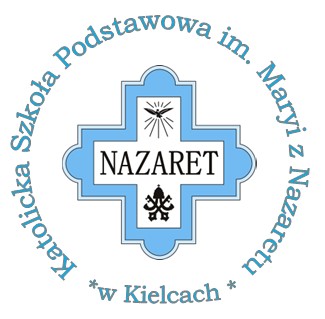 KARTA ZGŁOSZENIA DZIECKA NA ZAJĘCIA ŚWIETLICOWEw roku szkolnym …………….Świetlica prowadzi zajęcia w dni zajęć dydaktyczne w szkole, w godzinach: 6.30-7.30 oraz od zakończenia przez dziecko lekcji do godz. 16.30. Świetlica obejmuje opieką uczniów pozostających w szkole w celu oczekiwania na odbiór przez rodziców oraz oczekujących na zajęcia pozalekcyjne. Na świetlicę uczęszczają uczniowie, których oboje rodziców pracuje zawodowo. Warunkiem zapisu dziecka na świetlicę jest złożenie niniejszej karty. Dane: Imię i nazwisko dziecka ……………………………………………………… klasa …………………. Adres zamieszkania ……………………………………………………………………………………… Imię i nazwisko matki (opiekunki prawnej) …………………………………………………………….. Telefon kontaktowy……………………………………………………………………………………… Imię i nazwisko ojca (opiekuna prawnego) …………………………………………………………….. Telefon kontaktowy……………………………………………………………………………………… Czas pobytu dziecka w świetlicy (podajemy rzeczywiste godziny odbioru dziecka):Informacje o odbiorze dziecka ze świetlicy szkolnej:Osoby, które będą odbierać dziecko ze świetlicy (proszę podać imię, nazwisko, stopień pokrewieństwa z dzieckiem oraz nr dowodu osobistego danej osoby):Oświadczam, iż wszystkie podane przeze mnie informacje są zgodne ze stanem faktycznym. Oświadczam, że zapoznałem się z regulaminem świetlicy szkolnej. Kielce, dnia………………………………….. …….……………………………..…..……………………………..Podpisy rodziców/opiekunówKlauzula informacyjnaAdministratorem, podmiotem decydującym o tym jak będą wykorzystywane Państwa dane osobowe jest Katolicka Szkoła Podstawowa im. Maryi z Nazaretu w Kielcach z siedzibą: ul. Marszałkowska 40, 25-546 Kielce, tel. 534 979 557, adres e-mail: sekretariat@kspjadwiga.pl, reprezentowana przez Dyrektora szkoły s. Danutę Łasek. Funkcję Inspektora Ochrony Danych pełni s. Monika Knaak, kontakt: rodo.csfn@gmail.com. Mają Państwo prawo dostępu do swoich danych, ich sprostowania, wniesienia sprzeciwu wobec przetwarzania, prawo ograniczenia przetwarzania i prawo przenoszenia danych. Przysługuje Państwu prawo wniesienia skargi do organu nadzorczego, jeżeli dane są przetwarzane niezgodnie z wymogami prawnymi. Podanie danych osobowych jest dobrowolne, jednakże niepodanie będzie skutkowało niemożnością wykonania działalności statutowej Administratora, Mają Państwo prawo do dostępu w sekretariacie administratora do audytu danych osobowych, w którym zawarte są następujące informacje: podstawa prawna i cel przetwarzania danych osobowych; kategorie przetwarzanych danych osobowych; zbiory danych osobowych; formy przetwarzania; odbiorcy danych osobowych; okres przechowywania danych osobowych. Dane osobowe będą przechowywane przez okres niezbędny do realizacji celów, natomiast po zrealizowaniu celu, dla którego zostały zebrane, będą przetwarzane w celach archiwalnych i przechowywane przez okres niezbędny wynikający z przepisów dotyczących archiwizowania dokumentów obowiązujących u administratora. Dane osobowe nie będą przetwarzane w sposób zautomatyzowany, w tym również nie będą profilowane. Dane osobowe zawarte w dokumentacji administratora będą przetwarzane zgodnie z przepisami prawa powszechnie obowiązującego; Rozporządzeniem Parlamentu Europejskiego i Rady (UE) 2016/679 z dnia 27 kwietnia 2016 roku w sprawie ochrony osób fizycznych w związku z przetwarzaniem danych osobowych i w sprawie swobodnego przepływu takich danych oraz uchylenia dyrektywy 95/46/WE, a także Ustawą o ochronie danych osobowych z dnia 10 maja 2018 r. oraz innymi aktami normatywnymi dotyczącymi ochrony danych osobowych. Podpisy rodziców/opiekunów………………………………………………………………………………………….Dzień tygodniaGodzinyGodzinyDzień tygodniarano od ….po lekcjach do godz. …..Poniedziałek WtorekŚrodaCzwartek PiątekImię i nazwisko Stopień pokrewieństwa Nr dowodu osobistego 